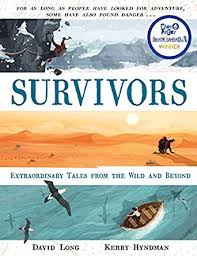 Read from P.72, ‘By this stage in the expedition…’ up to ‘…rock-strewn ground as best he could.’What sort of a leader was Major Andrew Henry? How can you tell?Why do you think Jim Bridger and John Fitzgerald chose to stay with Glass?How do you think events might have unfolded if the two men had not remained with Glass?At the top of page 74, the author uses the word ‘ingenious’ – can you think of synonyms for this word? Why did the author choose to use this word?After Glass decides to head to Fort Kiowa, what do you think are the most important issues he needs to think about for his survival?The author uses the description, ‘rough, rock-strewn ground.’ What do you notice about the words the author has used here? 